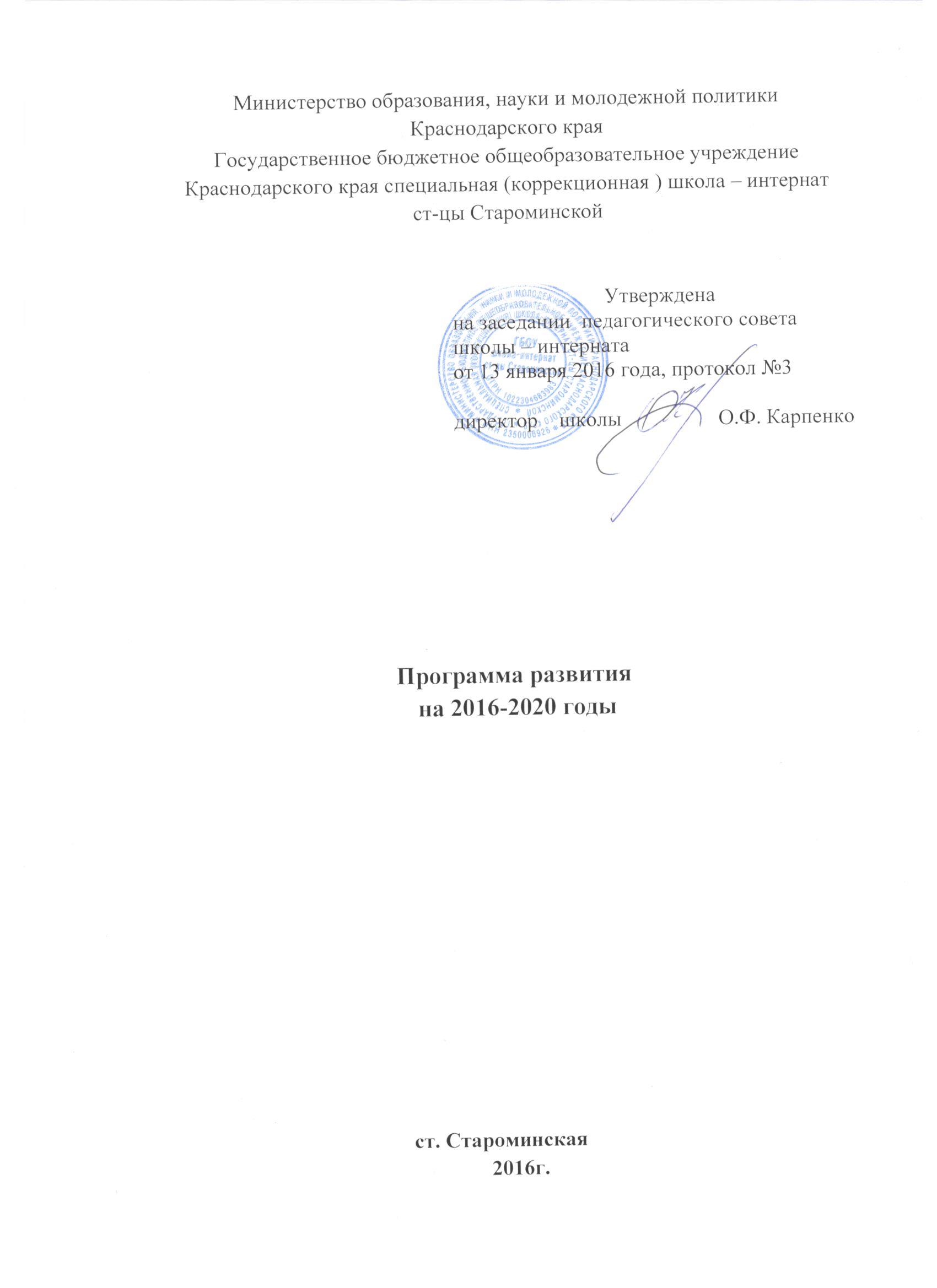 СодержаниеПаспорт программы развития Программа развития  государственного бюджетного   общеобразовательного учреждения Краснодарского края специальной (коррекционной)   школы-интерната ст-цы Староминской (далее – Программа) представляет собой долгосрочный нормативно-управленческий документ, характеризующий имеющиеся достижения и проблемы, основные тенденции, цели, задачи и направления обучения, воспитания, развития обучающихся и особенности организации кадрового и методического обеспечения образовательного процесса и инновационных преобразований учебно-воспитательной системы, критерии эффективности, планируемые конечные результаты.Деятельность школы-интерната направлена на   обучение, воспитание, развитие и коррекцию здоровья каждого ребёнка с ОВЗ осуществляется на основе личностно-ориентированного подхода через модернизацию приоритетов деятельности педагогического коллектива. На сегодняшний день   содержание специального (коррекционного) образования в школе-интернате  направлено на формирование у  обучающихся, воспитанников  жизненно важных компетенций, готовя детей с ОВЗ, насколько это возможно, к активной жизни в семье и социуме. I. Информационная  карта школы Общая информация о школеГБОУ школа – интернат ст-цы Староминской ориентирована на обучение и воспитание учащихся, а также развитие их физиологических, психологических, интеллектуальных особенностей, образовательных потребностей, с учетом их возможностей и способностей.        Основными  принципами деятельности педагогического коллектива школы-интерната являются: умение принять ребенка с ограниченными возможностями в здоровья; понять его, глубоко проникаясь всеми его проблемами;помочь ему преодолевать трудности и устранять все, что ему мешает стать счастливым.                Основными задачами школы-интерната являются:создание благоприятных и комфортных условий, способствующих умственному, эмоциональному и физическому развитию личности ребенка с проблемами в умственном развитии (интеллектуальными нарушениями);оказание помощи детям, испытывающим трудности в усвоении общеобразовательных программ, в соответствии с возрастными и индивидуальными особенностями состояния их психического здоровья, физического развития и отклонений в поведении;формирование общей культуры обучающихся, воспитанников на основе усвоения обязательного минимума содержания адаптированных основных общеобразовательных программ;достижение обучающимися, воспитанниками соответствующего образовательного уровня;создание основы для выбора и последующего освоения профессиональных образовательных программ с учетом психофизических возможностей подростка с проблемами в умственном развитии (интеллектуальными нарушениями);воспитание у обучающихся гражданственности, патриотизма, нравственности, трудолюбия, уважения к правам и свободам человека, любви к окружающей природе, Родине, семье;воспитание детей в духе толерантности, мира и взаимопомощи;социальная адаптация обучающихся, воспитанников к жизни в обществе;обеспечение социальной защиты и медико-психолого-педагогической реабилитации детей;защита прав и интересов обучающихся, воспитанников;обеспечение охраны и укрепления здоровья обучающихся, воспитанников.Управление школой осуществляется на основе демократии, гласности, самоуправления.   2. Органы управления   Коллегиальные органы управления:общее собрание работников;педагогический совет.В целях учета мнения обучающихся, родителей (законных представителей) несовершеннолетних обучающихся и педагогических работников по вопросам управления ГБОУ школы – интерната ст-цы Староминской  и при принятии учреждением локальных нормативных актов, затрагивающих их права и законные интересы, по инициативе обучающихся, родителей (законных представителей) несовершеннолетних обучающихся и педагогических работников в учреждении:1) создаются советы обучающихся, советы родителей (законных представителей) несовершеннолетних обучающихся или  иные органы;2) действуют профессиональный союз работников ГБОУ школы – интерната ст-цы Староминской. Кадровый составСведения об обучающихся в 2015-2016 учебном году   5. Материально-техническая база образовательного учрежденияХарактеристика информационно-технического оснащенияII. Аналитическая справка.Организация учебно-воспитательного процесса.    ГБОУ школа – интернат ст-цы Староминской оказывает государственную услугу в   рамках исполнения государственного задания по содержанию, воспитанию и образованию детей с ограниченными возможностями здоровья и руководствуется Федеральным  законом «Об образовании в Российской Федерации» №273-ФЗ, Уставом школы, Федеральным и краевым законодательством; внутренними локальными нормативными актами, в которых определен круг вопросов о правах и обязанностях участников образовательного процесса.Категория физических лиц, являющихся потребителями государственной услуги: несовершеннолетние лица с ограниченными возможностями здоровья старше 6,6 лет, проживающие на территории Краснодарского края, имеющие диагноз  умственной отсталости.   Работа коррекционной школы-интерната построена по принципу шестидневной учебной недели, в одну смену, с круглосуточным пребыванием детей с понедельника по субботу. Начало занятий в 8.30 ч. Продолжительность урока - 40 мин. Форма образования - очная. Максимальная  наполняемость классов: 15 человек  (с учетом обучающихся на дому).              Перед образовательным процессом школы-интерната стоят следующие задачи:коррекция дефектов развития умственно отсталых школьников в процессе образовательной, профессионально-трудовой подготовки, оздоровительной работы;освоение обучающимися системы знаний о природе, обществе, человеке и приемов самостоятельной деятельности, адекватной современному уровню развития общества;трудовое воспитание, обеспечивающее развитие у обучающихся навыков производительного труда;взаимосвязь учебно-воспитательной работы с профессиональной ориентацией обучающихся по специальностям в соответствии с их способностями;создание основы для осознанного выбора и последующего освоения специальных профессиональных образовательных программ; социально-психологическая реабилитация; – подготовка умственно отсталых подростков к самостоятельной жизни и интеграции в общество в условиях современной рыночной экономики.Численность обучающихся                                                                                                                                                   В течение учебного года в школе осуществляется педагогический мониторинг, одним из основных этапов которого является отслеживание и анализ качества обучения и образования по ступеням обучения, анализ уровня промежуточной и итоговой аттестации по предметам с целью выявления недостатков в работе педагогического коллектива по обучению обучающихся и их причин.                                                                                                                                         Анализ успеваемости и качества знаний обучающихся 1-4 классов:Анализ  уровня обученности учащихся 5-9 классов:Коррекционная работа  В обучении и воспитании детей с ОВЗ определяющим является коррекционная направленность образовательного процесса. Она предполагает создание условий для успешной деятельности каждого ребёнка.  Педагогический коллектив школы ориентирован на коррекционное обучение, коррекционное воспитание и коррекционное развитие  всех и каждого учащегося  с учетом  его  индивидуальных (возрастных, физиологических, психологических, интеллектуальных и др.) и типологических особенностей, образовательных возможностей, личностных склонностей  путем реализации в школе  коррекционной педагогической системы.	         В связи с этим в учебный план включена коррекционная подготовка, которая включает как специальные коррекционные курсы: «развитие устной речи на основе изучения предметов и явлений окружающей действительности», «социально-бытовая ориентировка», «ритмика», так и обязательные индивидуальные и групповые коррекционные занятия: «логопедические занятия», ЛФК, «развитие психомоторики и сенсорных процессов».Коррекционная работа в  школе носит непрерывный характер и проводится в течение всего учебно-воспитательного процесса.Специфической формой организации учебных занятий являются коррекционные (индивидуально-групповые) логопедические занятия, ЛФК и занятия по развитию психомоторики и сенсорных процессов  обучающихся с выраженными речевыми, двигательными или другими нарушениями.На коррекционные, индивидуальные и групповые занятия по логопедии, ЛФК и развитию психомоторики и сенсорных процессов по расписанию отводятся часы, как в первую, так и во вторую половину дня, их продолжительность 15-25 минут. Коррекция нарушений  речи  обучающихся с ограниченными возможностями здоровья требует организации специальной логопедической работы. Поэтому в учебном плане предусмотрены часы логопедических занятий, которые проводятся учителем – логопедом. Группы для логопедических занятий комплектуются с учётом однородности и выраженности речевых нарушений.С целью решения задач медицинской реабилитации и коррекции психофизического развития детей с ограниченными возможностями здоровья средствами адаптивной физической культуры в учебный план включены занятия лечебной физкультурой (ЛФК). Группы для занятий ЛФК комплектуются в соответствии с медицинскими рекомендациями. Курс коррекционных занятий «развитие психомоторики и сенсорных процессов» имеет своей целью на основе создания оптимальных условий познания ребёнком каждого объекта в совокупности сенсорных свойств, качеств, признаков дать правильное многогранное полифункциональное представление об окружающей действительности, способствующее оптимизации психического развития ребёнка с ограниченными возможностями здоровья и более эффективной социализации его в обществе. Развитие психомоторики и сенсорных процессов у учащихся создаёт предпосылку для более полноценного участия их в овладении школьной программой и социальной адаптации в целом.Таким образом, в учебном плане заложены возможности для создания средствами образования коррекционно-развивающей среды, индивидуализации образовательного процесса, поддержки социального развития каждого обучающегося с ограниченными возможностями здоровья.     Принципы коррекционной направленности учебно-воспитательного процесса в школе – интернате являются ведущими: общая коррекционная работа дополняется коррекцией недостатков, характерных для отдельных групп учащихся. Эта коррекционная работа дополняется, реализуется в процессе дифференцированного подхода.Воспитательная работаНа 01.09.2015 г. в школе - интернате обучается 102 учащихся. Состав учащихся и их семей представлен в таблице 1.Таблица 1.СОЦИАЛЬНЫЙ ПАСПОРТ Воспитательная работа включает в себя все аспекты, которые необходимо использовать в каждодневном процессе воспитания, отдавая в том или ином случае предпочтение конкретной тематике. Но специфика школы-интерната такова, что в процессе воспитания детей с нарушением интеллекта необходимо соблюдать принцип концентрации, накопления знаний, требуется их повтор, многократное усвоение. С учетом этого строится общешкольный план воспитательной работы.Воспитательная деятельность педагогов в школе реализуется в двух направлениях: в процессе обучения и во внеурочной деятельности. Этому способствуют творческий потенциал коллектива школы, систематичность проведения мероприятий, проведение групповой и индивидуальной работы с детьми, сориентированной на возраст и кругозор детей.Внеурочная деятельность в школе традиционно делится на две части: общешкольные дела и внутри классная жизнь. В школе проводятся традиционные мероприятия: торжественная линейка, посвященная Дню Знаний, праздник, посвященный Дню учителя, Золотая  осень, Новогодний праздник, праздники ко Дню защитника Отечества и 8 марта, праздник, посвященный Дню Победы, Последний звонок. Проведение общешкольных праздников нацелено на создание у воспитанников атмосферы домашнего тепла, соучастия в труде, радости в достижении успехов, словом - на социальную реабилитацию. Главная особенность проводимых воспитательных мероприятий заключается в коллективном подходе к решению поставленных задач. Проведение в системе коллективно- творческих дел в воспитательной работе позволяет каждому ученику включиться в деятельность по своим психофизическим особенностям и возможностям.Вся воспитательная работа строится в соответствии с общешкольным планом воспитательной работы и осуществляется по следующим направлениям: Нравственно-этическое.Героико-патриотическое.ПравовоеЭстетическое.Трудовое воспитание  и профессионально-трудовая ориентация.Физическое.ЭкологическоеРазвитие познавательной активности.Работа с родителями.Все направления воспитательной работы реализуются через интересные внеклассные мероприятия коррекционной и познавательной направленности.Система дополнительного образования нацелена на расширение возможностей самореализации обучающихся и развития их творческого потенциала.Дополнительное образование в ГБОУ школе-интернате ст-цы Староминской   реализуется по  трём  направлениям: декоративно-прикладное творчество, художественно-эстетическое и физкультурно-спортивное. Охват обучающихся кружковой деятельностью составляет  100 % .              Широта спектра  кружковой работы представляет собой продуманную систему формирования личности обучающегося. Показателями эффективности работы системы дополнительного образования служит участие в  краевых,  районных, общешкольных конкурсах и выставках.Традиционно в школе проводится диагностика уровня воспитанности учащихся. Результаты, полученные в ходе проведения исследования, представлены в таблице 2. Результаты изучения уровня воспитанности учащихсяза 2014-15 и начало 2015-16 уч. гг.Таблица 2III. Концепция ПрограммыСтратегические ориентиры, приоритеты развития образовательного учреждения Современный этап развития общества и педагогики определяется общедемократическими тенденциями общественного развития и характеризуется усилением внимания к личности. За последние десятилетия в стране произошли серьезнейшие изменения, Россия стала страной, строящей демократическое общество, рыночную экономику и правовое государство, в котором на первое место должен быть поставлен человек, обладающий значительно большей, чем ранее, мерой свободы и ответственности.Следовательно, одним из основных требований к образовательным учреждениям становится обеспечение детям условий для развития, воспитания, получения полноценного образования с учетом их здоровья, психофизиологических возможностей и интересов. Экономическое, культурологическое и социальное неблагополучие в обществе привело к резкому увеличению количества детей с особыми потребностями.Традиционные подходы к воспитанию и организации жизни детей со специальными образовательными потребностями сегодня не могут обеспечить успешную социализацию и интеграцию воспитанников в существенно изменившееся общество. Очевидно, иго назрела потребность в выработке современных подходов к сопровождению процессов личностного развития и становления воспитанников школы-интерната для детей с ограниченными возможностями здоровья. Современное состояние образования характеризуется интенсивным поиском наиболее эффективных форм образовательной деятельности, созданием таких условий обучения и развития, которые способствовали бы максимальному раскрытию способностей  каждого   ребёнка.  Изменение представления государства и общества о правах и возможностях ребенка-инвалида привело к постановке практической задачи максимального охвата образованием всех детей с ограниченными возможностями здоровья (ОВЗ). Признание права любого ребенка на получение образования, отвечающего его потребностям и полноценно использующего возможности развития, обусловило важнейшие инициативы и ориентиры новой образовательной политики    школы. Признание государством  ценности социальной и образовательной интеграции детей с ОВЗ обусловливает необходимость создания для них  адекватного образовательного процесса именно  в общеобразовательном учреждении, которому отводится центральное место в обеспечении так называемого «инклюзивного» (включенного) образования.В Федеральном законе Российской Федерации от  29.12.2012 № 273 «Об образовании в Российской Федерации», Плане мероприятий («дорожной карте») по обеспечению введения ФГОС для обучающихся с умственной отсталостью (интеллектуальными нарушениями),   отражены принципы образовательной политики, важнейшими из которых являются гуманистический характер, общедоступность и адаптивность системы образования к особенностям развития и подготовки  обучающихся.  На первый план выходят  успешность социализации, введение в культуру, развитие социального опыта ребенка с ОВЗ наряду с освоением им академических знаний.Актуальной потребностью на современном этапе остается ориентация на социализацию личности учащихся с проблемами в развитии. Не теряет своей актуальности и остроты проблема трудоустройства выпускников. В современных условиях выпускник должен быть мобильным, умеющим приспособиться к быстроменяющимся экономическим условиям, который способен  реализовать себя в различных областях производства. Поэтому для решения проблемы социальной реабилитации и трудовой адаптации  в учебно-воспитательном процессе школы первостепенными становятся: - создание максимально благоприятных условий для интеллектуального, эмоционального, эстетического, физического и психологического развития ребенка с учетом его особых образовательных и социальных потребностей; адаптация ребенка в социальной среде;  - развитие моделей интегрированного обучения, обеспечивающих создание единого образовательного пространства для расширения поля социального опыта и организации продуктивного обучения воспитанников;- преемственность процесса образования во всех звеньях: урок, коррекционное занятие, внеклассное мероприятие.Это требует разработки новой концепции развития школы и переоснащения материально-технической базы,  совершенствование программно-методического обеспечения.Необходимость разработки данной Программы развития определяется действием как внешних, так и внутренних факторов. К внешним факторам необходимо отнести изменения социальной, политической и экономической жизни страны. К наиболее важным из них относятся: Ориентация социальной жизни страны на нормы и ценности гражданского общества, необходимость усвоения и применения школьниками социально-значимых норм поведения.Экономика завтрашнего дня – это инновационная экономика знаний, инвестиционных проектов и наукоемких технологий; ускорение темпов обновления технологий. Информатизация мирового сообщества, обусловливает необходимость создания информационной образовательной среды, применения ИК технологий в образовательном процессе, делопроизводстве и управлении школой.Применение компьютерных программ. Проблема, связанная с применением компьютеров в обучении детей с ОВЗ, не является новой, однако решение этой проблемы в настоящее время необходимо для социализации и дальнейшей интеграции данной категории детей в обществе.К внутренним факторам относятся: концептуальное право ребенка с отклонениями в развитии, как члена общества, на охрану жизни и здоровья;получение детьми, имеющими нарушения интеллекта, образования, гуманного по своему характеру;бережное отношение к индивидуальности каждого ребенка, имеющего интеллектуальную недостаточность;адаптированность системы специального образования к уровням и особенностям развития и подготовки детей;осуществление дифференцированного подхода к обучению, воспитанию, развитию детей с ОВЗ на основе уже имеющихся знаний и представлений.Современный этап развития общества и педагогики определяется общедемократическими тенденциями общественного развития и характеризуется усилением внимания к личности. За последние десятилетия в стране произошли серьезнейшие изменения, Россия стала страной, строящей демократическое общество, рыночную экономику и правовое государство, в котором на первое место должен быть поставлен человек, обладающий значительно большей, чем ранее, мерой свободы и ответственности.Следовательно, одним из основных требований к образовательным учреждениям становится обеспечение детям условий для развития, воспитания, получения полноценного образования с учетом их здоровья, психофизиологических возможностей и интересов. Экономическое, культурологическое и социальное неблагополучие в обществе привело к резкому увеличению количества детей с особыми потребностями.Традиционные подходы к воспитанию и организации жизни детей со специальными образовательными потребностями сегодня не могут обеспечить успешную социализацию и интеграцию воспитанников в существенно изменившееся общество. Очевидно, иго назрела потребность в выработке современных подходов к сопровождению процессов личностного развития и становления воспитанников школы-интерната для детей с ограниченными возможностями здоровья.2. Основные принципы развития образовательного учреждения Настоящая Программа определяет стратегию развития новой современной модели общеобразовательного учреждения для обучающихся с ОВЗ – школы радости и здоровья, центра занятости и воспитания, и действия по ее реализации на период с 2016 по 2020 гг.Наша школа призвана реализовывать права личности с нарушениями в развитии на образование и трудовую подготовку. Коллектив педагогов работает с учащимися, которые имеют разнообразные формы патологии, проявляющиеся в наибольшей мере в нарушении развития умственной деятельности, что влечет за собой общее недоразвитие психики ребенка, его эмоционально-волевой сферы.Несмотря на нарушения познавательной и эмоционально-волевой сферы, дети с отклонениями в интеллектуальном развитии способны к значительному развитию при организации учебно-воспитательного процесса в условиях модели коррекционно-развивающего обучения.Коррекционное образование, как и общее, триедино:коррекционное обучениекоррекционное развитиекоррекционное воспитаниеВ нашем понимании:Коррекционное обучение – усвоение знаний о путях и средствах преодоления недостатков психического и физического развития ребенка и усвоения применения полученных знаний.Коррекционное развитие – исправление недостатков умственного и физического развития, совершенствование физических и психических функций, сохраненной сенсорной сферы и нейродинамических механизмов, компенсации дефектов.Коррекционное воспитание -  это воспитание типологических свойств и качеств личности, соответствующих предметной специфике деятельности (познавательной, трудовой, эстетической и др.), позволяющих адаптироваться в социальной среде.В основе своей практической деятельности школа исходит из личностно-ориентированного подхода, развивающего обучения, теории поэтапного формирования умственных действий, идей деятельного подхода и педагогической поддержки и руководствуется в своей деятельности следующими принципами.Принцип гуманизации предполагает реальное соблюдение прав учителя и ребенка, закрепленных в Федеральном законе Российской Федерации от  29.12.2012 № 273 «Об образовании в Российской Федерации», Декларацией прав ребенка, Конвенцией о правах ребенка и другими нормативными документами; утверждение непреходящей ценности общекультурного  человеческого достояния, внимания к историческим ценностям, их вклад в развитие науки, культуры, литературы и искусства.   Принцип сотрудничества - построение взаимоотношений в школе на основе компетентности, авторитетности и поддержание достоинства в отношении учителей, повышающих уровень самооценки обучающихся, на взаимном уважении и доверии в соответствии с принципами ненасильственного общения.    Принцип активности  направлен на активизацию собственной деятельности ребенка, тем самым  приобщение  его к внешней деятельности. Когда влияние внешнего  мира претворяется в собственную потребность, тогда оказывается возможным интеллектуальное событие и адаптация.   Принцип взаимосвязи коррекции и компенсации является одним из ведущих при разработке коррекционно-педагогических технологий и индивидуально-дифференцированного подхода к ребенку в зависимости от характера, структуры и выраженности отмеченных у него отклонений в развитии (коррекционная направленность на формирование компенсаторных механизмов).    Принцип индивидуализации обучения предполагает всесторонний учет уровня развития способностей каждого обучающегося, формирование на этой основе личных планов, программ стимулирования и коррекции развития детей.   Учет актуального и потенциального уровней развития ребенка предполагает оценку реальных возможностей ребёнка и его способности к обучению, реализуемые в сотрудничестве со взрослым.    Деятельностный принцип определяет подходы к содержанию и построению обучения с учетом ведущей для каждого возрастного периода деятельности, в которой не только «вызревают» психологические новообразования, но и создаются условия для закрепления в типичных видах детской деятельности определенных умений и навыков.    Принцип целостности предполагает построение деятельности школы на основе единства процессов развития, обучения и воспитания обучающихся, создание сбалансированного образовательного пространства, учитывающего комплекс отраслей знаний в содержании образования, адекватность педагогических технологий содержанию и задачам образования. Принцип системности предполагает преемственность знаний, т.е. «родственные»  отношения, повторения и учения на всех ступенях образования.   Принцип активизации речевого общения обуславливается необходимостью реализации психолого-педагогических подходов к организации совместной деятельности детей с ОВЗ. IV. Мероприятия по реализации Программы1. План-график («дорожная карта») по обеспечению введения ФГОС начального общего образования обучающихся с умственной отсталостью (интеллектуальными нарушениями) (далее – ФГОС образования  обучающихся с ОВЗ), по выполнению государственной программы «Доступная среда»С 01.09.2016 школа-интернат будет работать по адаптированной основной общеобразовательной программе, которая разработана в соответствии с ФГОС Условия реализации адаптированной основной общеобразовательной программыКадровые условия 1.  Обеспечить работникам возможность повышения профессиональной квалификации через профессиональную подготовку или курсы повышения квалификации.2. Предоставить возможность учителям, не имеющим высшего образования получить высшее профессиональное образование по одному из вариантов программ подготовки:а) по направлению «Специальное (дефектологическое) образование» по образовательным программам подготовки олигофренопедагога;б) по направлению «Педагогика» по образовательным программам подготовки олигофренопедагога;в) по специальности «Олигофренопедагогика» или по специальностям «Логопедия» при прохождении переподготовки в области олигофренопедагогики;г) по педагогическим специальностям или по направлениям («Педагогическое образование», «Психолого-педагогическое образование») с обязательным прохождением профессиональной переподготовки в области олигофренопедагогики.3. Предоставить возможность педагогам, не имеющим педагогического образования получить высшее или среднее профессиональное образование по одному из вариантов программ подготовки: а) по специальности «Специальная педагогика  и психология» ;б) по направлению «Специальное (дефектологическое) образование» по образовательным программам подготовки олигофренопедагога; в) по направлению «Педагогика» по образовательным программам подготовки олигофренопедагога; г) по специальности «Олигофренопедагогика»; д) по другим педагогическим специальностям с обязательным прохождением профессиональной переподготовки или повышением квалификации в области специальной педагогики или специальной психологии, подтвержденной документом о повышении квалификации или дипломом о профессиональной переподготовке.Материально-технические условия реализацииадаптированной основной общеобразовательной программыМатериально-технические условия реализации АООП должны обеспечивать возможность достижения обучающимися установленных Стандартом требований к результатам освоения АООП.Материально-техническая база реализации АООП для обучающихся с умственной отсталостью (интеллектуальными нарушениями) должна соответствовать действующим санитарным и противопожарным нормам, нормам охраны труда работников образовательных организацийДля  организации урочной и внеурочной учебной деятельности:приобретение ученической мебели,приобретение учебно-лабораторного оборудования, организация дополнительных игровых зон для индивидуальных занятий,  занятий ЛФК, создания зала для проведения занятий по ритмике, дооборудование сенсорной комнаты,создание рабочего места учителя 1 класса,оснащение каждого учебного класса компьютерной и мультимедийной техникой, обеспечение техническими средствами обучения (включая специализированные компьютерные инструменты обучения, мультимедийные средства) для  удовлетворения особых образовательных потребностей обучающихся с умственной отсталостью (интеллектуальными нарушениями);обеспечение обучающихся с умственной отсталостью (интеллектуальными нарушениями)  специальными учебникамиДля знаний, полученных на уроке, а также для выполнения практических работ, обеспечение  обучающихся  рабочими тетрадями на печатной основе, включая Прописи.Для особых образовательных потребностей обучающихся с умственной отсталостью (интеллектуальными нарушениями) требуется специальный подбор  учебного и дидактического материала (в младших классах преимущественное использование натуральной и иллюстративной наглядности; в старших ― иллюстративной и символической).2. Этапы и мероприятия по развитию воспитательной системы Наступивший  XXI век называют веком Человека.  И если образование есть отражение состояния цивилизации, а в ядре общественных явлений находится человек, то в связи с переходом общества к новому социально-экономическому и политическому укладу человечеству пора заняться самим собой и понять всю меру ответственности за свое бытие в прошлом, настоящем и будущем. Сегодня приоритеты в образовании связаны, прежде всего, с интересами человека и направлены на сохранение и укрепление здоровья обучающихся на основе оптимизации образовательного процесса, на формирование духовности, активной гражданской позиции личности, ее информационной культуры, на обеспечение условий для проявления и реализации возможностей и способностей каждого школьника, для профессионального самоопределения обучающихся.«Воспитание - это процесс целенаправленного взаимодействия на основе принятия и свободы выбора учащимися содержания деятельности с учетом их интересов, способностей и наклонностей»Доминирующим направлением работы воспитательной системы является помощь в самореализации личности ребенка, т.е. личностно ориентированная направленность воспитательной системы при условии доверия ребенка и его семьи к требованиям школы, а формирование этих ценностей является основой для формирования личности каждого ученика, что является конечной целью учебно-воспитательного процесса.Воспитательная система школы охватывает весь педагогический процесс, интегрируя учебную и внеурочную сферы деятельности, где в центре этого процесса находится ребенок.Главной целью воспитательного процесса в условиях личностно ориентированного воспитания является создание системного подхода к воспитательной деятельности, где прослеживается взаимосвязь компонентов педагогического процесса, как на уроках, так и во внеурочное время (целевого, содержательного, организационно - деятельностного, оценочно-результативного), что приводит к целостному развитию личности учащегося, создание условий для самоактуализации, самореализации, самоутверждения личности учащегося, учителя, родителя. Это способствует их творческому самовыражению и росту, проявлению неповторимой индивидуальности, гуманизации деловых и межличностных взаимоотношении в коллективе.Исходя из цели воспитательного процесса, сформулированы задачи воспитательной деятельности:Способствовать формированию гражданского самосознания, ответственности за судьбу Родины, любви к своему краю.Приобщать детей к общечеловеческим ценностям, способствовать формированию у них основ культуры и общения, умений построения межличностных отношений.Способствовать формированию самосознания, осознания собственного «я», оказывать помощь ребенку в самоопределении и самореализации.Способствовать повышению роли ученического самоуправления в планировании и анализе жизнедеятельности класса и школы.Создавать условия для проявления творческой индивидуальности каждого ученика.Привлекать учащихся к здоровому образу жизни, способствовать формированию осознания здоровья, как одной из главных жизненных ценностей.Создавать условия для открытого воспитательного пространства, в котором родители принимают активное участие.Воспитательный процесс должен выстраиваться с позиции «... не для детей, а вместе с детьми», учащиеся должны стать главными субъектами воспитания.Основные виды деятельности, субъектами которых являются дети и взрослые, направлены на поддержку процесса успешной социализации личности в условиях образовательного учреждения. Направления основных видов деятельности:Нравственное воспитание направлено на создание условий	для освоения детьми духовных ценностей культуры, подготовки их к самостоятельному выбору в пользу нравственного образа жизни, формирования у подрастающего поколения гуманистического мировоззрения, эстетической культуры, художественного вкуса, морально-этических знаний и убеждений, стремления к самосовершенствованию и воплощению духовных ценностей в жизненной практике.Гражданское, патриотическое воспитание направлено	на формирование у подрастающего поколения ценностного отношения к Родине, Отечеству, культурно-историческому прошлому России, привитии детям чувства гордости за свою страну, гражданской ответственности, уважения к государственной символике, Конституции, законам и нормам общественной жизни. Формирования у них знаний родного языка, народных традиций, истории, культуры, природы своей страны и бережного отношения к ним, правового сознания, политической культуры, готовности к самостоятельному политическому выбору, исполнению гражданского долга, формирование активной гражданской позиции и самосознания гражданина Российской Федерации.Физическое и экологическое воспитание, содействие здоровому образ у жизни подростков направлено на формирование у детей культуры здоровья, потребности в занятиях физической культурой и спортом, интереса к собственному здоровью и готовности поддерживать его в оптимальном состоянии. Задачи развития физической культуры тесно связаны с задачами экологического воспитания. Экологическое воспитание в современных условиях должно быть направлено на формирование экологической культуры детей, включающее в себя экологические знания, бережное нравственное, эстетическое отношение к природе. Формирование практических навыков экологических деятельности.Профилактика асоциального поведения сориентирована на преодоление причин, порождающих неблагополучия детей, создание условий равных возможностей жизнеобеспечения и развития детей, независимо от их социального статуса. Целью профилактики асоциального поведения является обеспечение прав детей, находящихся в социально опасном поведении, их полноценное развитие в условиях социально - экономических реформ, своевременная и комплексная социальная, психолого-педагогическая реабилитация, оптимальное жизнеустройство и интеграция в общество. Формирование у подростков навыков социальной и личной компетенции, позволяющих им противостоять приобщению к употреблению ПАВ и раннему началу сексуальной жизни в условиях давления социального окружения. Формировать умения общаться, понимать других людей, их чувства, а также умение отстоять собственное мнение, считаться с мнением окружающих.Трудовое воспитание детей, подготовка к жизненному, профессиональному самоопределению и труду направлено на подготовку детей к профессиональному самоопределению, на осознание ими общественной и личной значимости труда, перспектив своего личного участия в нём. Развитие трудолюбия, воспитание человека - труженика, формирование трудовых умений и навыков, способностей и потребностей в самореализации в профессиональной деятельности, навыков профессиональной адаптации и поведения на рынке труда.V. Сроки и этапы реализации ПрограммыI этап – Организационный (2016 – 2017), включающий в себя следующие виды работ:утверждение программы развития школы;разработка и утверждение программы ФГОС; разработка нормативно-правовой базы развития школы;разработка основных инновационных моделей и механизмов, способствующих повышению качества образования;создание коррекционно-развивающей среды;создание постоянно действующей системы мониторинга за уровнем обученности и воспитанности обучающихся;проведение аналитической и диагностической работы;методологическое совершенствование учебного плана школы.II этап – Основной (2017 – 2018) предполагает:разработку оптимальной модели образовательного учреждения на основе данных мониторинга, экономико-финансовых условий учреждения, учета социально-экономических условий региона;реализация сформированных моделей; текущий анализ  и оценка результативности деятельности образовательного учреждения; коррекция реализации программы развития на основе мониторинга эффективности работы по её внедрению.III этап – Заключительный (2018-2020) предполагает:построение собственно нормативной модели образовательного учреждения с учетом возможных корректив намечаемых решений проблем;подведение итогов реализации программы развития;разработка нового стратегического плана  развития школы.Условия реализации Программы:Наличие  образовательного пространства для воспитания и трудового обучения детей;кадровое обеспечение, уровень профессиональной подготовки педагогов;наличие исследовательской работы и использование ее результатов в личностно-ориентированном воспитании;наличие модели психолого-педагогического медико-социального сопровождения обучающихся;обеспечение коррекционно-развивающего пространства.Виды деятельности, необходимые для полноценной реализации программы:Информационная деятельность предполагает расширение образовательного пространства окружающего социума и формирование в сознании всех его субъектов – широкой общественности, родителей, педагогов, школьных специалистов, вспомогательного персонала школы, обучающихся – педагогических представлений и установок, отвечающих духу нового времени и современному уровню знаний, используя  все возможные средства коммуникации, психолого-педагогических знаний.Координационная деятельность предусматривает координацию  усилий всех субъектов образовательного процесса (учителей, педагога-психолога, учителей–логопедов, медицинских работников, администрации и родителей).Профилактическая деятельность  направлена на организацию образовательной среды, создание условий   (материально-технических, санитарно-гигиенических, психологических,  дидактических), исключающих всякую возможность возникновения ситуаций риска развития адаптационных нарушений; выбор оптимальных организационно-педагогических форм, разумное регулирование режимной и педагогической нагрузки, применение методов и приемов обучения и воспитания, учитывающих индивидуально-типологические особенности развития детей.Диагностическая деятельность предусматривает определение предпосылок и признаков адаптационных нарушений, а также причин, спровоцировавших появление тех или иных признаков адаптационных нарушений, обеспечивает объективный подход к изучению адаптационных возможностей ребенка, предусматривает изучение динамики его развития в процессе коррекционно-развивающей деятельности, определение вида и объема комплексной помощи, разработку индивидуальных и дифференцированных программ коррекционно-развивающей работы с учетом данных комплексной диагностики, учет результатов каждого этапа реализации индивидуальных и дифференцированных программ.Коррекционно-развивающая деятельность направлена на охрану здоровья ребенка и коррекцию психосоматических неблагополучий в его развитии  медицинскими и педагогическими приемами и методами работами; развитие социально-нравственных качеств детей; формирование содержательной учебной мотивации; развитие до необходимого уровня психофизических функций, обеспечивающих учебную деятельность: тонкости и дифференцированности  слухового, зрительного восприятия, мелких мышц руки, пространственной ориентации; обогащение кругозора и развитие речи до уровня, позволяющего детям включиться в образовательный процесс.Консультативная деятельность предполагает:повышение педагогической компетенции родителей и оказание им помощи в воспитании детей;совместный с родителями анализ причин возникновения адаптационных трудностей ребенка и определение системы мероприятий, направленных на их устранение;оперативную помощь педагогу в анализе адаптационных проблем ребенка и определении способов реагирования на них со стороны школьных специалистов.Возможные  барьеры при реализации ПрограммыНедостаточность  специалистов – дефектологов и педагогов – психологов.Слабая активность родителей в реализации учебно–воспитательного процесса.Недостаточность материально-технических и финансовых возможностей школы.Недостаточность информационного ресурса.Недостаточная системность  использования диагностических и мониторинговых методик.Низкая заинтересованность социальных партнеров при осуществлении сотрудничества.Оценка эффективности внедрения ПрограммыСоздание постоянно действующей системы динамического мониторинга за качеством социально-педагогических услугМониторинг осуществляется по следующим направлениям:ЗдоровьеГотовность к труду. Уровень сформированности практических умений у воспитанников.Основы социализации и межличностного общения.Навыки коммуникативного общения.Оценка знаний о правилах безопасности и умения их выполнять Оценка мотивационно-потребностных установок личностиЭмоциональное здоровье.Уровень воспитанностиПозиции отслеживаются в графической форме, которая заполняется 2 раза в год. Показатели оцениваются по пятибалльной системе. По итогам составляется усредненный график оценки показателей.ЗдоровьеМониторинг выявляет:общее физическое развитие ребенка;качество заботы ребенка о своем здоровье;двигательную и физическую активность ребенка;качество знаний правил здорового образа жизни и способность их реализации.Оценка показателей Готовность к труду. Уровень сформированности практических умений у воспитанников.Мониторинг выявляет:Понимание значимости трудовой деятельности в жизни человека;Практическая готовность к бытовому и производительному трудуОценка показателейОсновы социализации и межличностного общения.Мониторинг выявляет:осознание своего «я» (самооценка, самоуважение);социальную роль ребенка и готовность к ее выполнению в общении и взаимодействии с разными группами людей;способность к организации личной жизни и сосуществованию с людьми социального окружения.Оценка показателей Навыки коммуникативного общенияМониторинг выявляет:владение вербальными (словесными) и невербальными (иллюстрации, символы, мимика, жесты, язык тела и др.) средствами установления коммуникативного контакта;владение техникой установления коммуникативного контакта;поведение, общение и взаимодействие: в семье, в группе общения (со значимыми взрослыми, с участниками группы); с людьми в разных жизненных ситуациях и общественных местах и т.д.Оценка показателей 5. Безопасность.Мониторинг выявляет:динамику изменения знаний о правилах безопасности и умения их выполнить.Оценка показателей  6.Оценка мотивационно-потребностных установок личностиМониторинг выявляет тенденцию развития мотивационно-потребностных установок.Оценка показателей 7: Эмоциональное здоровье.Мониторинг выявляет: эмоционально-психическую организацию личности;понимание своих чувств и адекватность их выражения вербальными и невербальными средствами;адекватность ответной реакции;самоконтроль и саморегуляция поведения.Оценка показателей 8.Уровень воспитанностиМониторинг выявляет.Определение критериев воспитанности учащихся и методы оценки воспитанности учащихся класса.Ожидаемые результатыСоздание условий для реализации Федерального государственного образовательного стандарта образования. Повышение уровня кадрового обеспечения образовательного учреждения (укомплектованность кадрами, повышение профессиональной компетентности педагогов, стабильность коллектива).Накопление и систематизация научно - методического материала, обеспечивающего эффективные формы и методы работы с детьми  с умственной отсталостью (интеллектуальными  нарушениями).Совершенствование системы профориентационной работы.Положительная динамика здоровья обучающихся.Укрепление отношений с социальными партнерами. Улучшение материально-технической базы.Совершенствование коррекционно–развивающей среды.Личностные результаты выпускника школыРазделСтр.Паспорт программы3Информационная карта школы5Общая информация о школе5Органы управления7Кадровый состав7Сведения об обучающихся8Материально-техническая база8Аналитическая справка9Концепция программы16Стратегические ориентиры, приоритеты развития образовательного учреждения 16Основные принципы развития образовательного учреждения19Мероприятия по реализации программы21План-график («дорожная карта») по обеспечению введения ФГОС начального общего образования обучающихся с умственной отсталостью (интеллектуальными нарушениями) и мероприятий по выполнению государственной программы «Доступная среда».21Этапы и мероприятия по развитию воспитательной системы 29   V. Сроки и этапы реализации программы36   VI. Условия реализации программы37   VII. Возможные барьеры при реализации программы38  VIII. Оценка эффективности внедрения программы 39   IX. Ожидаемые результаты44Полное наименование программы      Программа развития ГБОУ школы – интернатаст-цы Староминской  на 2016 - 2020 годыОснования для разработки программыКонвенция о правах ребёнка (одобрена Генеральной ассамблеей ООН        20 ноября 1989 года);Федеральный закон от 24.07.1998 № 124-ФЗ (ред. от 13.07.2015) «Об основных гарантиях прав ребёнка в Российской Федерации»;Федеральный закон от 29.12.2012 № 273-ФЗ «Об образовании в Российской Федерации»;Федеральный государственный образовательный стандарт образования для обучающихся с умственной отсталостью (интеллектуальными нарушениями), утвержденный приказом Министерства образования   и науки Российской Федерации от 19.12.2014 № 1599; Национальная образовательная инициатива «Наша новая  школа», утвержденная Президентом Российской Федерации   04 февраля . Пр.-271;Государственная программа Российской Федерации  «Развитие образования» на 20132020 годы, утвержденная  распоряжением Правительства РФ от 22.11.2012 № 2148-р;Срок реализации программыянварь  2016 –  декабрь 2020 гг.Цель программыСоздание условий, способствующих успешной социализации и профессиональному самоопределению обучающихся через осуществление образовательно-воспитательного процесса в соответствии с ФГОС с учетом личностных особенностей обучающихся.Формирование целостной системы «сопровождения» каждого обучающегося школы, направленное на решение образовательных задач, повышение эффективности качества обучения и воспитания; развитие жизненной компетенции обучающихся с умственной отсталостью (интеллектуальными нарушениями).Основные задачи программыобеспечить качественное исполнение Федерального государственного образовательного стандарта;повысить профессиональную компетентность педагогических кадров через реализацию технологии методического сопровождения образовательного процесса в условиях реализации ФГОС;создать условия, обеспечивающие коррекционно –    развивающее сопровождение образовательного процесса;создать условия для профессионального самоопределения обучающихся посредством организации системы профориентационной работы;разработать систему мер по адаптации обучающихся, профилактике асоциального поведения в социуме;развивать систему общественного управления школой и социального партнёрства через разработку и реализацию совместных проектов, направленных на совершенствование учебно-воспитательного процесса и материально-технического обеспечения школы;создать образовательную среду, обеспечивающую сохранение здоровья, социальной комфортности, безопасности участников образовательного процесса. Разработчики программы      Директор  школы-интерната Карпенко О.Ф.,  заместитель  директора по учебной работе  Парамонова З.П., заместитель директора по воспитательной работе Фоменко С.П.,  педагог-психолог Петренко Е.Ю., социальный педагог Горбунова И.А. руководители методических объединений – Иващенко Н.Г., Писаренко Г.А., Капуста С.Л.Управление программойПрограмма развития является управляющим документом.  Общий контроль выполнения программных мероприятий осуществляет администрация, общее собрание работников ГБОУ школы – интерната ст-цы  Староминской.  Порядок управления реализацией ПрограммыКоллегиальность управления в сочетании с персональной ответственностью каждого члена педагогического коллектива; стимулирование творчески работающих педагогов и обучающихся, принятие решений, контроль  исполнения решений, качество учебно-воспитательного процесса; анализ результатов, принятие решений по выполнению Программы.Исполнители программыАдминистрация ГБОУ школы – интерната ст-цы Староминской,  педагогический коллектив школы, обучающиеся и родительская общественность, социальные партнеры школы.Объём и источники финансирования программыОбъемы и источники финансирования мероприятий программы устанавливаются ежегодно после утверждения годового плана работы в пределах имеющихся бюджетных средств, при необходимости корректируются по итогам анализа эффективности реализации программы и уровня достижения запланированных результатовСогласование программы и контроль над  её исполнениемСогласование программы осуществляет министерство     образования, науки и молодежной политики Краснодарского края.Постоянный контроль по выполнению программы осуществляет администрация школы.УчредительМинистерство образования, науки и молодежной политики Краснодарского краяНазвание образовательной организации (по Уставу)государственное бюджетное общеобразовательное учреждение Краснодарского края специальная (коррекционная) школа-интернат                 ст-цы СтароминскойНаименование образовательной организации (краткое)ГБОУ школа-интернат ст-цы СтароминскойАдресРоссийская Федерация, 353600, Краснодарский край, Староминский район, ст-ца Староминская,         ул. Пушкина, 150. ДиректорКарпенко Ольга ФедоровнаТелефон8 (86153) 58253Факс8 (86153) 58253E-mailInternat-81@yandex.ruСайтhttp://star-shkolaint.ucoz.ruГод основания1947 Лицензия№ 06789, серия 23ЛО1 от 24.06.2015г2015-2016 учебный годВсего педагогических работников33Имеют высшее образование18КатегорияВысшая квалификационная категория – 4Первая квалификационная категория – 9Соответствие занимаемой должности – 6Без категории - 14Возраст25-35 лет – 235 лет и старше - 31Численность обучающихся102     Мальчики 69     Девочки33     Дети-инвалиды72Дети, находящиеся под опекой15ПоказателиПоказатели школыПлощадь земельного опытного участка  (кв.м.)1000 м2Классные комнаты16Общая  площадь  учебных классов545м2Мастерские2Спортзал1Тренажерный зал1Актовый зал+Кабинет логопеда+Кабинет педагога- психолога и социального педагога+Сенсорная комната+Библиотека+Кабинет прикладного труда+Кабинет СБО+Медицинский пункт кабинет врача,    изолятор.Наличие столовой с горячим питанием для обучающихся в школе+Численность обучающихся, пользующихся горячим питанием (чел)77Число посадочных мест в столовой40Обеспеченность обучающихся учебной  литературой (%)100%Количество компьютеров30Наличие медиатеки (есть/нет)нетВозможность пользования сетью Интернет обучающимися (да/ нет)нетВозможность пользования сетью Интернет педагогами (да/нет)даНаличие сайта (да/ нет)даМультимедийные проекторы2Интерактивные доски3Принтеры6Ксероксы4Ламинатор1Телевизоры8Музыкальный центр1DVD32014-20152015-20161021021-446455-95657Обучающиеся на дому28242013-2014 уч. год2014-2015 уч. годКоличество обучающихся0Уровень обученности-100%Обучается на 4 и 5-13 %2013-2014 уч. год2014-2015 уч. годКоличество обучающихся2056Уровень обученности100%100%Обучается на 4 и 560%29 %1.Количество обучающихся в школе-интернате102Из них:В начальном звенеВ среднем звенеВ старшем звене4557--2.Количество обучающихся, не посещающих школу253.Общее количество семей:883.1  полных семей3.2  неполных семей (без учета семей-опекунов)3.2.1.  воспитывает одна мать3.2.2.  воспитывает один отец3.3.  многодетные семьи (3 и более детей)3.4.  малообеспеченные семьи3.5  неблагополучные семьи         4729253        28          744.Дети-сироты, живущие с опекунами4.1. круглые сироты4.2  социальные сироты4225.Дети-инвалиды726.Дети группы рискаИз них:6.1. стоящие на учете в учреждении6.2. стоящие на учете в КДН6.3  стоящие на учете в ПНД6.4  стоящие на учете в наркологическом кабинете11---7.Безработные родителиИз них:7.1. домохозяйки7.2 пенсионеры705911НаправлениеНазвание   кружкаХудожественно-эстетическоеСтудия  « Развивайка»Кружок « Волшебный завиток»Танцевальный кружок « Веснушки»Вокально-хоровая студия « Голос-ОК»Физкультурно-спортивное  Кружок  «Лёгкая  атлетика»Кружок « Волейбол»Кружок « Настольный теннис»Кружок « Шашки»Кружок « Игровая карусель»Техническое  творчествоКомпьютерный  кружок   «Винд»№ п/пПоказателивоспитанностиУровень проявления воспитанности (%)Уровень проявления воспитанности (%)№ п/пПоказателивоспитанности2014 год2015 уч. год№ п/пПоказателивоспитанности2014 год1.Гуманность в отношении к окружающим80%85%2.Вежливость82%87%3.Стремление к знаниям73%80%4.Трудолюбие78%82%5.Физическая культура78%85%6.Бережливость79%86%7.Честность79%83%8.Активность75%83%9.Любознательность77%89%10.Дисциплинированность82%88%МероприятиеСроки реализацииОтветственныеОжидаемый результатНормативно-правовое обеспечениеНормативно-правовое обеспечениеНормативно-правовое обеспечениеНормативно-правовое обеспечениеРазработка и утверждение плана-графика («дорожной карты»)  введения ФГОС образования обучающихся с ОВЗ в ОО09.2015Администрация ООРазработка и утверждение  плана-графика («дорожной карты»)  перехода ОО на ФГОС образования обучающихся с ОВЗ в ООФормирование банка данных нормативно-правовых документов федерального, регионального уровней, локальных актов, регламентирующих введения ФГОС образования обучающихся с ОВЗ в ООПостоянноАдминистрация ООСоздание банка данных нормативно-правовых документов федерального, регионального уровней, локальных актов, регламентирующих введения ФГОС образования обучающихся с ОВЗ в ОООпределение перечня учебников и учебных пособий для использования в образовательном процессе ОО в соответствии с ФГОС образования обучающихся с ОВЗМарт (ежегодно) Администрация ООСоздание и определение перечня учебников и учебных пособий для использования в образовательном процессе ОО в соответствии с ФГОС образования обучающихся с ОВЗРазработка АООП СКОУ10.2015 – 02.2016Администрация ООРабочая группаРазработка АООП ГБОУПриведение должностных инструкций работников СКОУ в соответствие с требованиями ФГОС для обучающихся с ОВЗ  и тарифно-квалификационными характеристиками (с 2017 года – Профессионального стандарта «педагог»)03.2016-05.2016Администрация ООСоздание должностных инструкций работников ГБОУ, соответствующих   требованиям  ФГОС для обучающихся с ОВЗ  и тарифно-квалификационным харак-теристикам Разработка структурных элементов  АООП02.2016 – 05.2016Разработка структурных элементов  АООПОрганизационное обеспечениеОрганизационное обеспечениеОрганизационное обеспечениеОрганизационное обеспечениеСоздание рабочей группы по введению ФГОС образования обучающихся с ОВЗАвгуст 2015Администрация ООМетодические объединения  Создание и определение функционала рабочей группы по введению ФГОСОрганизация деятельности рабочей группы по введению ФГОС образования обучающихся с ОВЗВ течение годаРабочая группаРазработка плана деятельности рабочей группы в соответствии с планом-графиком («дорожной картой»)Мониторинг условий введения ФГОС образования обучающихся с ОВЗЯнварь-май 2016Администрация ОООценка соответствия условий реализации АООП ОО требованиям ФГОС образования обучающихся с ОВЗ: психолого-педагогических, кадровых, материально-технических, финансовыхПроведение инструктивно-методических совещаний по ознакомлению с нормативно-правовыми документами, регулирующими введение ФГОС образования обучающихся с ОВЗВ течение годаАдминистрация ООДоведение нормативных документов до сведения всех работников ОООбеспечение координации деятельности субъектов образовательных отношений, организационных структур ГБОУ по подготовке и введению ФГОС для обучающихся с ОВЗ2016Администрация ООРазработка и реализация системы мониторинга образовательных потребностей обучающихся и родителей2016Администрация ООКлассные руководителиСпециалисты ОООбеспечение психолого-педагогической поддержки семьи и повышение компетентности родителей в вопросах развития образования, охраны и укрепления здоровья детейРазработка модели организации образовательного процесса ОО2016ДиректорРабочая группаСоздание модели образовательного процесса ОО в соответствии с возрастными и индивидуальными особенностями на основе ФГОС образования для обучающихся  с ОВЗФинансово-экономическое обеспечениеФинансово-экономическое обеспечениеФинансово-экономическое обеспечениеФинансово-экономическое обеспечениеОпределение объёма расходов, необходимых для реализации АООП и достижения планируемых результатов, а также механизма их формирования12.2015Администрация ООСнятие риска отсутствия финансовой поддержки мероприятий при введении ФГОС образования обучающихся с ОВЗ в ООРазработка локальных актов (внесение изменений в них), регламентирующих установление заработной платы работников СКОУ, в том числе стимулирующих надбавок и доплат, порядка и размеров премирования12.2015  Администрация ООПротокол ГБОУ ОО, на котором принято решение, заключение дополнительных соглашений к трудовому договору с педагогическими работникамиЗаключение дополнительных соглашений к трудовому договору с педагогическими работниками2016Администрация ООЗаключение дополнительных соглашений к трудовому договору с педагогическими работникамиКадровое обеспечениеКадровое обеспечениеКадровое обеспечениеКадровое обеспечениеАнализ кадрового обеспечения введения и реализации ФГОС для обучающихся с ОВЗВ течение годаРабочая группаСоздание индивидуальных маршрутов методического сопровождения педагоговСоздание (корректировка) плана-графика повышения квалификации педагогических и руководящих работников ГБОУ в связи с введением ФГОС для обучающихся с ОВЗПо необходимостиАдминистрация ООСоздание условий по повышению квалификации управленческих и педагогических работников по введению ФГОСРазработка (корректировка) плана методической работы (внутришкольного повышения квалификации) с ориентацией на проблемы введения ФГОС для обучающихся с ОВЗПостоянноМетодические объединения ООСоставление плана методической работы педагогов с учётом введения ФГОС образования для обучающихся  с ОВЗ Информационное обеспечениеИнформационное обеспечениеИнформационное обеспечениеИнформационное обеспечениеРазмещение на сайте ОО информационных материалов по введению ФГОС образования обучающихся с ОВЗ в ООПостоянноАдминистрация ООИнформирование и поэтапная отчётность по введению ФГОС образования обучающихся с ОВЗ в ООИнформирование родителей обучающихся  и всех заинтересованных лиц, вовлечённых в образовательную деятельность, а также широкой общественности о введении ФГОС образования обучающихся с ОВЗ в ООПостоянноАдминистрация ОООбеспечение публичной отчётности о ходе введения ФГОС образования обучающихся с ОВЗ в ООРеализация деятельности сетевого комплекса информационного взаимодействия по вопросам  введения ФГОС образования обучающихся с ОВЗ в ООПостоянноКоллективРасширение границ информационной открытости по вопросам введения ФГОС образования обучающихся с ОВЗ в ООИзучение общественного мнения  по вопросам введения ФГОС образования обучающихся с ОВЗ в ОО, включая информационные ресурсыПостоянноРабочая группаКоррекция  образовательного процессаРазработка рекомендаций для педагогических работников по вопросам введения ФГОС образования обучающихся с ОВЗ в ООПо необходимостиРабочая группаМетодические материалы для педагогических работников по вопросам введения ФГОС образования обучающихся с ОВЗ в ООМатериально-техническое обеспечениеМатериально-техническое обеспечениеМатериально-техническое обеспечениеМатериально-техническое обеспечениеАнализ  соответствия материально-технической базы ОО реализации АООП действующим санитарным и противопожарным нормам, нормам охраны труда работником ОО2016ДиректорРабочая группаАналитические мероприятия по сопоставлению имеющихся ресурсов МТБ  с требованиями ФГОСПриобретение необходимых средств для обучения и воспитания (в том числе технических), материалов (в том числе расходных) в соответствии с требованиями ФГОС образования обучающихся с ОВЗ в ООПри наличии финансовых средствАдминистрация ОООборудование рабочих мест учителей, специалистов в соответствии с требованиями ФГОС образования обучающихся с ОВЗ в ООПриобретение специального оборудования для обучающихся в соответствии с образовательными потребностями и индивидуальными возможностями здоровья ( в рамках мероприятий государственной программы «Доступная среда». При поступлении средств Администрация ОООснащение кабинетов педагога – психолога, учителя – логопеда, кабинета психологической разгрузки (сенсорной комнаты)Обеспечение соответствия условий реализации АООП противопожарным нормам, нормам охраны труда работников ОО в соответствии с требованиями ФГОС образования обучающихся с ОВЗ в ООПри наличии финансовых средствАдминистрация ООСоздание условий реализации АООП противопожарным нормам, нормам охраны труда работников ОО в соответствии с требованиями ФГОС образования обучающихся с ОВЗ в ООПсихолого-педагогическое обеспечениеПсихолого-педагогическое обеспечениеПсихолого-педагогическое обеспечениеПсихолого-педагогическое обеспечениеРазработка модели психолого-педагогического обеспечения введения ФГОС образования обучающихся с ОВЗ в ОО10.-12.2015Рабочая группаСпециалисты ООСоздание модели психолого-педагогического обеспечения введения ФГОС образования обучающихся с ОВЗ в ОО на основе определённых субъектов, направлений и основных мероприятийРазработка программы коррекционной работы2016Рабочая группаВыявление направлений коррекционной работы для различных категорий обучающихся Создание банка диагностических методик по психолого-педагогическому сопровождению обучающихся с ОВЗ ПостоянноРабочая группаФормирование списка методик для включения в базу данных ООРазработка программы формирования базовых учебных действий (БУД) 2016Рабочая группаОпределение связи БУД содержанием учебных предметовРазработка  рекомендаций для родителей по психолого-педагогическому сопровождению обучающихся при переходе  на ФГОС ОВЗ (памятки для родителей, презентации и др.)2016Рабочая группаРазработка рекомендаций при работе в рамках введения ФГОС образования обучающихся с ОВЗ в ООМониторинг планируемых результатов освоения обучающимися с ОВЗ АООП НОО2016 Администрация ОООпределение уровня (степени) освоения АООП НОО через использование диагностического и аналитического материаловРазработка (корректировка) плана работы психолога с ориентацией на проблемы введения ФГОС обучающихся с ОВЗ2016Педагог-психологКорректировка  плана работы психолога в рамках введения ФГОС образования обучающихся с ОВЗ в ООСоздание условий для формирования  здоровьесберегающей  образовательной средыСоздание условий для формирования  здоровьесберегающей  образовательной средыСоздание условий для формирования  здоровьесберегающей  образовательной средыСоздание условий для формирования  здоровьесберегающей  образовательной средыАнализ соответствия условий и режима деятельности образовательного учреждения требованиям санитарно-противоэпидемических норм и правил2016Рабочая группаМедицинские работникиВыявление степени соответствия ОО требованиям санитарно-противоэпидемических норм и правилМониторинг  состояния здоровья обучающихся для выявления возрастных, типологических и индивидуальных особенностей особых образовательных потребностей2016Рабочая группаМедицинские работникиПроведение исследования результатам диспансеризацииРазработка в рамках АООП ОО программы формирования экологической культуры здорового и безопасного образа жизни в соответствии с требованиями ФГОС образования обучающихся с ОВЗ в ОО2016Рабочая группаВыявление направлений коррекционной работы для различных категорий обучающихся и построение структурированной формы коррекционной работы ОО через программуРазработка плана физкультурно-оздоровительной работы с ориентацией на проблемы введения ФГОС образования обучающихся с ОВЗ в ОО2016Рабочая группаВыявление условий физкультурно-оздоровительной работы внеурочной деятельности АООП НОО ОО в соответствии с условиями ФГОС образования обучающихся с ОВЗФормирование методических рекомендаций для педагогов, родителей по созданию здоровьесберегающей образовательной среды в ОО и организации оздоровительных мероприятий2016Рабочая группаФормирование методических материалов всоответствии с условиями ФГОС образования обучающихся с ОВЗСоздание банка методических разработок по формированию здорового образа жизни обучающихся с ОВЗПостоянноРабочая группаФормирование списка методик для включения в базу данных ООЭтапыЗадачи деятельностиМероприятия  по решению поставленных задачСрокиДеятельность по сплочению и развитию школьного коллектива, созданию развивающей среды. Содействие формированию благоприятного эмоционально-психологического и нравственного климата в школьном коллективе.Внедрение новые формы внеклассной работы в жизнедеятельности школьного сообщества.Формирование активной жизненной позиции, осуществление личностного развития обучающихся в процессе игрового взаимодействия.Развитие и совершенствование деятельности органа ученического самоуправления.I. Циклограмма  общешкольных  праздников      1.  День Знаний  День Учителя  Золотая  осеньДни Здоровья  Новогодний праздник    Концерт, посвящённый Дню Защитника Отечества Концерт, посвящённый 8 Марта Концерт, посвящённый Дню ПобедыДень Победы  Праздник Последнего звонка II. Циклограмма  тематических, профилактических месячниковМесячник безопасности дорожного движения « Безопасная дорога»Месячник  нравственного воспитания « Здоровье души»;Месячник по профилактике правонарушений» Преступление и наказание. Сделай свой выбор!»;Месячник охраны здоровья « Здоровое поколение»;Месячник профориентации «Мир профессий - мой выбор!»;Месячник гражданско-  патриотического воспитания « Моё Отечество»;Месячник духовно- нравственного воспитания « Спешите делать добро!»;                                 17.Месячник профилактики чрезвычайных ситуаций      «Сигнал тревоги!»!                                                            18.Месячник гражданско – патриотического воспитания                        « Поклонимся великим тем годам!».III. Система  дополнительного  образования: Объединения познавательной, художественно-эстетической,  физкультурно-спортивной направленности.IV. Организация ученического самоуправленияДеятельность детской школьной организации.2016-20202016-2020Система духовно-нравственного, граж-данско-патриотического, эстетического воспитания обучающихся.Реализация способностей обучающихся и создание условий для индивидуального развития. Создавать условия для проявления творческой индивидуальности каждого ученика.формирование самосознания, осознания собственного «я», оказание помощи ребенку в самоопределении и самореализации.Формирование  гражданского самосознания, ответственности за судьбу Родины, любви к своему краю.Приобщение детей к общечеловеческим ценностям,   формирование у них основ культуры и общения, умений построения межличностных отношений.Привлечение учащихся к здоровому образу жизни,   формирование осознания здоровья, как одной из главных жизненных ценностей.Физическое, социально-психологическое и духовное оздоровление детей.Формирование у обучающихся гражданского и патриотического сознания, гражданской позиции, уважение к историко-культурному наследию своего народа, нравственных норм поведения.Обеспечение комплексной профилактики негативных явлений: безнадзорности, преступности.Сплочение школьного и классных коллективов.Повышение  роли ученического самоуправления в планировании и анализе жизнедеятельности класса и школы. Реализация следующих воспитательных программ:«Я – гражданин  России» Цель: развитие системы патриотического воспитания, направленной на формирование чувства национальной гордости, достоинства, любви к Отечеству,  к своему народу;получение и расширение знаний обучающихся о России: её истории, традициях, культуре, праве и т.д.;формирование патриотических чувств и сознания обучающихся на основе исторических ценностей и роли России в судьбах мира, сохранение и развитие гордости за свою страну.«Живая планета».Цель:Расширение кругозора учащихся.Развитие любознательности, интереса к событиям, происходящим в окружающем мире.Воспитание эмоционально-положительного отношения к растительному  животному миру, стремление проявлять заботу о его представителях.Развитие представлений детей об окружающем мире и ответственного отношения ко всему сущему.«Здоровое поколение», « Мы выбираем ЗОЖ»Цель:формирование целостной системы культуры здоровья обучающихся, родителей, педагогов;создание модели образовательного пространства школы, как школы – территории и здоровья, формирующей культуру здоровья. «Планета успеха», « Досуг»Цель:развитие эстетического вкуса и культуры общения через художественную самодеятельность и досуговые мероприятия;организация комплексного сопровождения обучающегося, способствующего его саморазвитию, самовыражению и творческой самореализации. «Здоровье души» , « Мы живем среди людей», « Ты мой друг и я твой друг», « Я ты, мы»Цель: помочь учащимся проявить свое гражданское самосознание и социальную активность, то есть те качества, от которых во многом зависит будущее подрастающего поколения;включение школьников в активную благотворительную деятельность, направленную на психологическую поддержку ветеранов войны и труда, находящихся в вынужденной длительной изоляции по состоянию здоровья, пенсионеров престарелого возраста с ограниченными возможностями; формирование у школьников чувств милосердия, отзывчивости, сострадания, доброго отношения  к  людям старшего поколения.2016-20202016-20202016-20202017-20162017-2020Методическая работа по вопросам моделирования воспитательных систем школьного и классных  коллективов и реализация моделей в педагогической практике.Обеспечение теоретической, методической и психологической готовности педагогов к моделированию и построению воспитательной системы в школе, классе.Содействие осознанию педагогами необходимости осуществления педагогической логики в их деятельности на основе системного и личностно-ориентированного подходов в организации учебно-воспитательного процесса.Содействие в приобретении теоретических знаний для проведения психолого-педагогической диагностикис целью изучения личности ученика и коллектива обучающихся.Осуществление совместной работы педагогов, учащихся, родителей по моделированию воспитательной системы школы.Проведение занятий психолого-педагогического семинара по данной проблеме.Проведение педагогических советов.Работа МО классных руководителей и воспитателей  по моделированию воспитательной системы школы, класса.Ознакомление с  методическими материалами по использованию системного и личностно-ориентированного подходов в педагогической деятельности.Ознакомление с практикой успешно работающих учебных заведений по вопросу построения воспитательной системы.Создание моделей выпускника.2016-20204.  Психолого-педагогическая диагностикаИзучить потребности, склонности, уровень воспитанности и другие личностные характеристики обучающихся 1-9 классов.Определить уровень сформированности классных коллективов, состояние в них деловых и межличностных отношений.Выявить воспитательные возможности родителей.Исследовать морально-психоло-гический климат в педагогическом коллективе.Диагностика уровня нравственной воспитанности учеников 2- 9 классов.Диагностика степени развития первичных коллективов 2-9 классов.Диагностика профессиональной направленности личности педагогов школы.Исследования морально-психологического климата в педагогическом коллективе.Исследование морально-психологического климата в семьях учащихся. 2016-2020  ПоказателиФИООсанка, походкаКоординация, быстрота и точность движенийРазвитие мелкой моторикиДвигательная активностьИнтерес к спортуЗанятия спортомЗнания о здоровомобразе жизниИх выполнениеНавыки личнойгигиеныСамообслу-живаниеНачало годаКонец года              ПоказателиФИОПонимание значения труда в жизниНавыки самообслуживанияОтношение к труду по домуЗнания о профессияхАкадемические знания  (чтение, счет, письмо)Способность конструировать варианты будущегоПростые навыки трудовых операцийНачало годаКонец года     ПоказателиФИОСамооценка (внешности, возраста, способностей, возможностей, черт характера)Осознание своего «я»Способность организовать личную жизньОтношение к себеХарактер поведения  (общения, взаимодействия) с другими людьмиХарактер поведения (общения, взаимодействия) в группеПотребность в соучастии сверстниковСотрудничество со сверстникамиУважение и признание сверстниковНачало годаКонец года                ПоказателиФИОВладение вербальными средствами общенияНавыки речевого общенияСпособность понимать, адекватно отвечать на приветствия, просьбы, замечания. возраженияВладение невербальными средствами общения для установления коммуникативного контактаПоведение, общение и  взаимодействие с людьми в разных жизненных ситуациях (в музее, на экскурсии, в магазине, в кино)Поведение и взаимодействие с людьми разного возраста и полаНачало годаКонец года        ПоказателиФИОПонимание смысла слов «опасно», «безопасно»Знание и выполнение правил безопасности (пользование газом, электроприборами, холодной и горячей водой)Знание и выполнение правил дорожного движения, проезда на транспортеЗнание и выполнение правил безопасности поведения при встрече с незнакомыми людьмиЗнание и выполнение  правил безопасности в экстремальных ситуациях ( умение оказать себе и другим первую помощь, умение вызывать милицию, пожарную службу)Начало годаКонец года      ПоказателиФИОМотивация к учебеМотивация к трудуИсполнение домашних делВыполнение поручений старшихСтремление к физиологическим удовольствиями (вкусно поесть, побольше поспать и т.д.)Выполнение общественной деятельностиНачало годаКонец года       ПоказателиФИОЭмоционально-психическая организация личности (по результатам обследования психолога)Понимание своих чувств и адекватность их выражения вербальными средствамиПонимание своих чувств и адекватность их выражения невербальными средствамиПонимание эмоциональных состояний других людей и учет этих знаний в своем поведенииПревалирующие эмоции в отношениях с людьмиИнициативность в поведении, общении, взаимодействииСамоконтроль и саморегуляция поведенияНачало годаКонец года№  п/пПоказателиФИООбщественная активностьОтветственностьБережливостьДисциплинированностьГражданственностьКоллективизм, товариществоЧестностьСправедливостьКультура поведенияПростота и скромностьГордостьСамоуважениеЦеленаправленностьТребовательностьЧувство прекрасного.